INFORME DE GESTORIA CORRESPONDIENTE AL MES DE ENERO DE 2019, DE LA DIP. MARIA EUGENIA CAZARES MARTINEZ.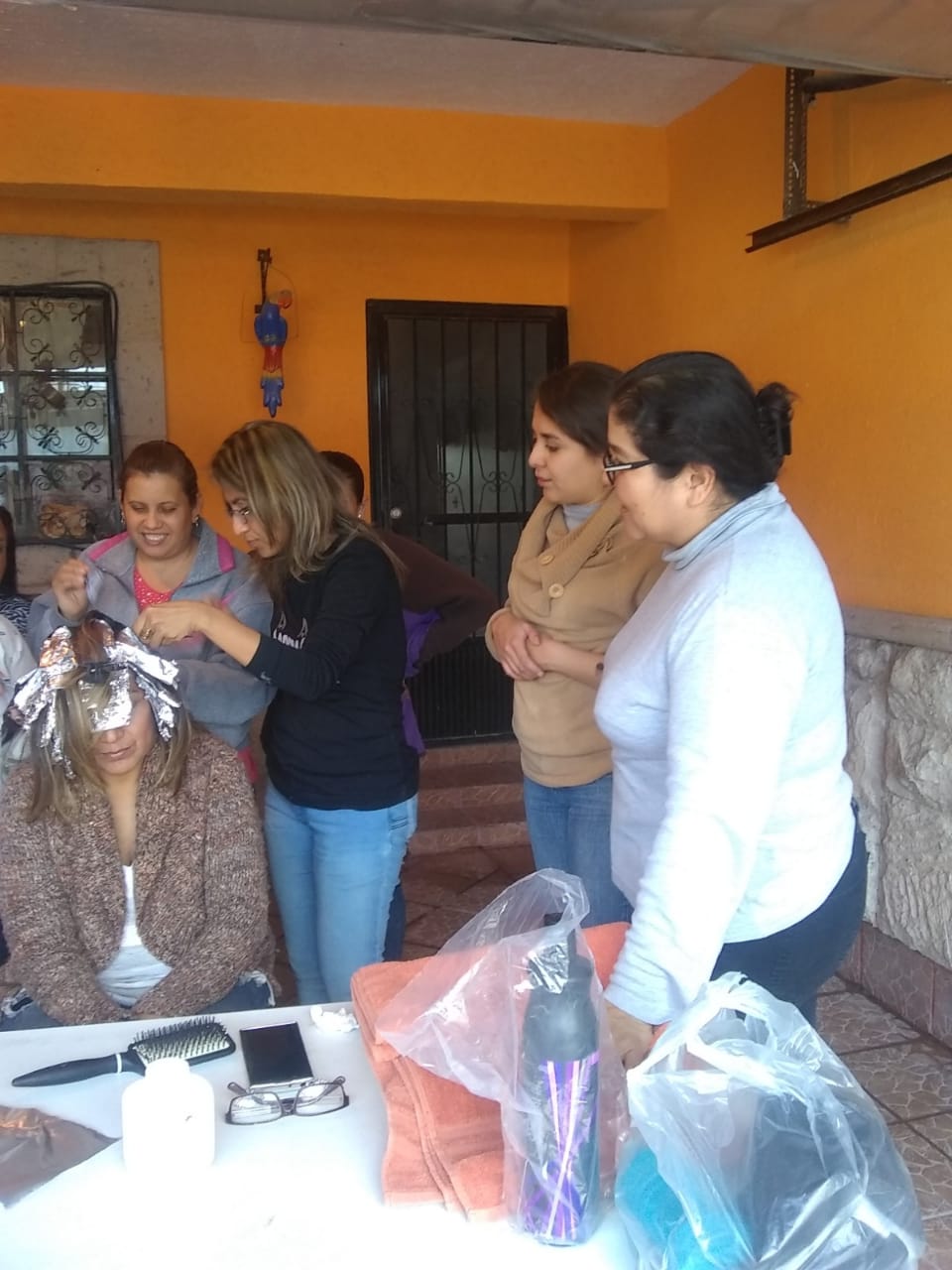 TALLER DE BELLEZA EN COL. AVIACION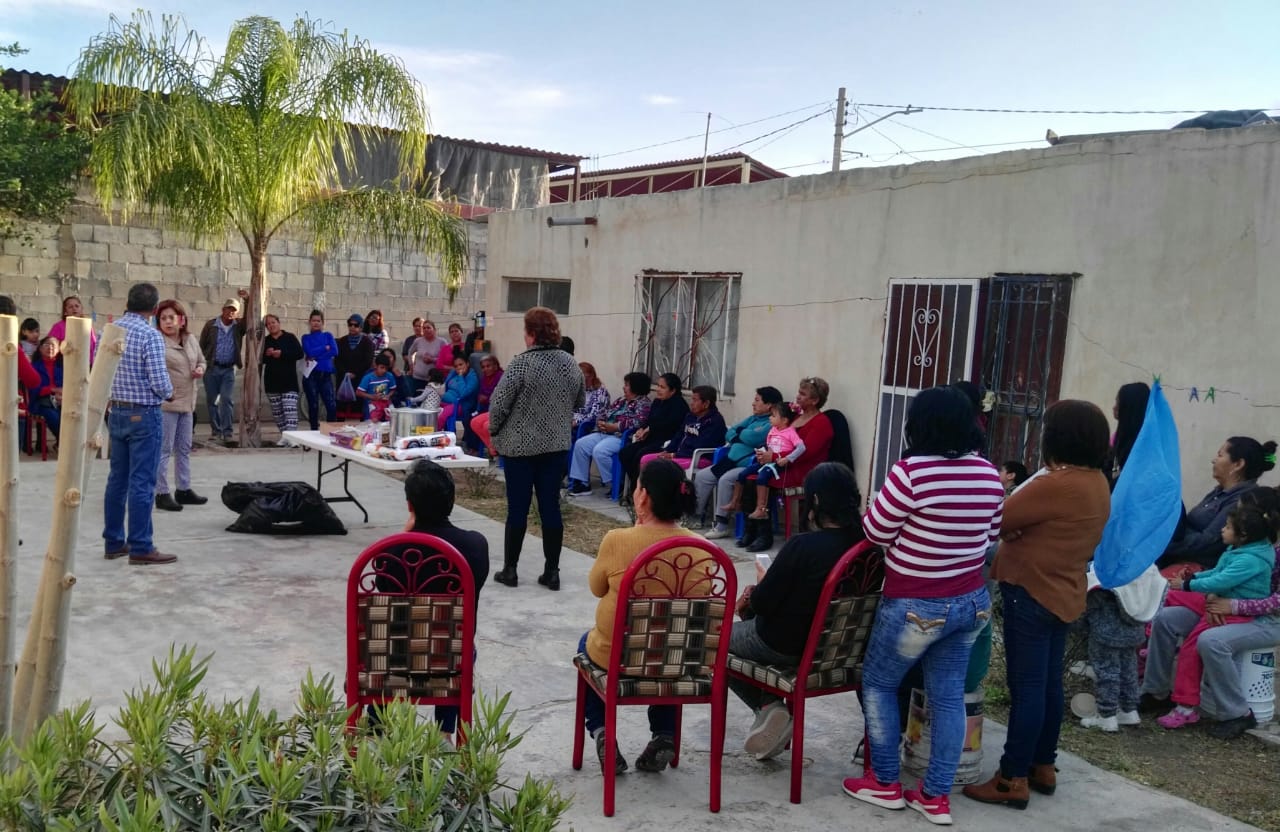 CONVIVIO DE REYES EN EJIDO LA PERLA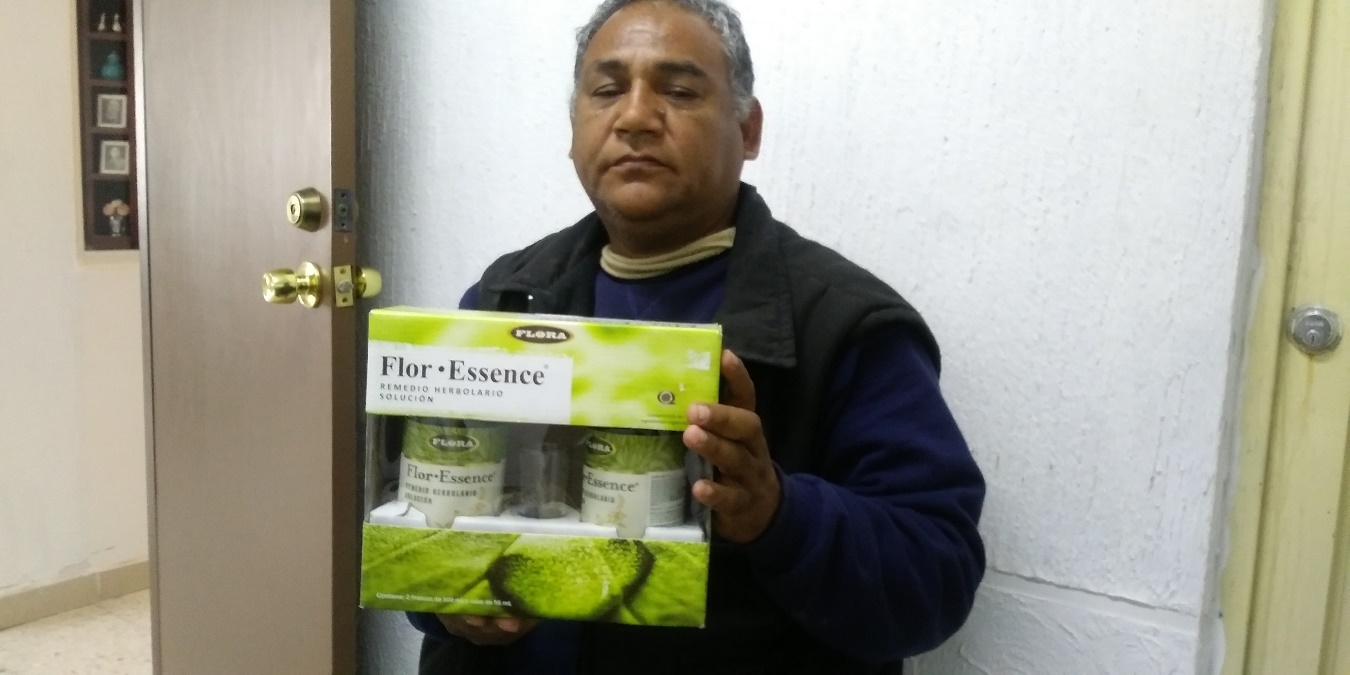 APOYO DE SUPLEMENTO PARA PARA MARIA INES RAMIREZ AGUIRREGASTO MENSUAL DEL DISTRITO 11 DEL MES DE ENERO de 2019GASTO MENSUAL DEL DISTRITO 11 DEL MES DE ENERO de 2019GASTO MENSUAL DEL DISTRITO 11 DEL MES DE ENERO de 2019NOMBRECONCEPTOTOTALNORA SILVIA FELIX ORTIZPAGO DE 4 SEMANAS POR CLASES DE BELLEZA4,000.00NORA SILVIA FELIX ORTIZMATERIAL DE BELLEZA1,800.00NANCY GLORIA SALAS RUIZPAGO DE 4 SEMANAS DE  DEL TALLER DE MANUALIDADES3,600.00MATERIAL DE MANUALIDADESMATERIAL DE MANUALIDADES2,000.00MARIA INES RAMIREZ AGUIRRESUPLEMENTO NUTRICIONAL FLOR ESSENCE2,300.00JESUS MARTIN CUETO FLORESCOMIDA DIARIAS 07 AL 31 DE ENERO 2019760.00JESUS RAMIREZ ROBLESCAJA DE CELCOXIB,  SERTALINA Y BEZAFIBRATO540 EJIDO LA PERLA, RES DEL NTE SUBCOMITE ROSCAS  3190total18,190.00